Об утверждении Положения о  конкурсе типовых решений и дизайн-проектов по благоустройству дворовых и общественных территорий в муниципальном образовании город Дивногорск в 2018-2022 годах. В рамках реализации Федерального приоритетного проекта «Формирование комфортной городской среды», в целях создания условий для системного повышения качества и комфорта городской среды на территории муниципального образования город Дивногорск, в соответствии с Постановлением администрации города Дивногорска от 01.11.2017 № 196п «Об утверждении муниципальной программы  «Формирование комфортной городской (сельской)  среды» в муниципальном образовании город Дивногорск на 2018-2022 годы» (с изм. от 28.02.2018 № 22п,от 26.03.2018 № 36п,от 14.06.2018 № 109п), руководствуясь статьей 43 Устава города Дивногорска,ПОСТАНОВЛЯЮ:1. Утвердить Положение о конкурсе типовых решений и дизайн-проектов по благоустройству дворовых и общественных территорий в муниципальном образовании город Дивногорск в 2018-2022 годах согласно приложению к постановлению.2. Постановление    подлежит   опубликованию   в  средствах  массовой информации и размещению на официальном сайте администрации города Дивногорска в информационно-телекоммуникационной сети «Интернет».3. Контроль за исполнением постановления возложить на заместителя главы города Дивногорска К.С. ЧебурашкинаГлава города 									       Е.Е. ОльПоложениео конкурсе типовых решений и дизайн-проектов по благоустройству дворовых и общественных территорий в муниципальном образовании город Дивногорск  в 2018-2022 годах1. Общие положения1.1. Положение о конкурсе типовых решений и дизайн-проектов по благоустройству дворовых и общественных территорий в муниципальном образовании город Дивногорск (далее – Положение) определяет порядок и условия проведения конкурса дизайн-проектов дворовых и общественных территорий в муниципальном образовании город Дивногорск  в 2018-2022 годах (далее – Конкурс).1.2. Типовые решения и дизайн-проекты, направленные на конкурс, должны быть разработаны в целях создания современных общественных и культурных пространств, развитие локальных общественных пространств, в скверах и парках, общественных и дворовых территориях,  а также возможности реализации лучших практик в рамках приоритетного проекта «Формирование комфортной городской (сельской) среды» на 2018-2022 годы».1.3. Организатором конкурса является Муниципальное казенное учреждение «Городское хозяйство» города Дивногорска (далее – организатор). 1.4. Задачами конкурса являются:выявление лучших решений и дизайн-проектов по благоустройству дворовых территорий и общественных территорий в муниципальном образовании город Дивногорск, наиболее полно отвечающих требованиям и критериям конкурса, установленным настоящим Положением;формирование библиотеки лучших практик типовых решений и дизайн-проектов по благоустройству дворовых и общественных территорий в муниципальном образовании город Дивногорск.1.5. Конкурс проводится по следующим номинациям:«Лучшее проектное предложение по благоустройству дворовых территорий» – типовые решения и дизайн-проекты дворовых территорий, расположенных на территории муниципального  образования город Дивногорск, направленные на благоустройство придомовой территории многоквартирных домов; «Лучшее проектное предложение по благоустройству общественных территорий» – дизайн-проекты общественных территорий, направленных на реализацию мероприятий по благоустройству территорий муниципального образования город Дивногорск, в том числе территорий соответствующего функционального назначения (площадей, улиц, пешеходных зон, скверов, парков). 2. Порядок и условия конкурса2.1. Право на участие в конкурсе предоставляется как физическим, так и юридическим лицам (далее – участники).  2.2. Проекты по благоустройству дворовых и общественных территорий должны подразумевать свободную интерпретацию воплощения мероприятий по возможному благоустройству дворовых территорий или общественных территорий при условии максимального сохранения существующего озеленения и с учетом исторически сложившейся ситуации, а так же существующих, реконструируемых и новых объектов.2.3. Организатор  в целях проведения конкурсного отбора размещает информацию о проведении конкурсного отбора в информационно-телекоммуникационной сети «Интернет» на официальном сайте администрации города Дивногорска  www.divnogorsk-adm.ru  не позднее, чем за 30 дней до начала проведения конкурса.2.4. Организатор конкурса:осуществляет прием и рассмотрение конкурсных заявок участников;отклоняет конкурсную заявку участников в случае представления ее с нарушением установленных настоящим Положением требований;обобщает и распространяет выявленные по итогам конкурса лучшие практики дизайн-проектов по благоустройству дворовых территорий и общественных территорий в муниципальном образовании город Дивногорск.2.5. Конкурс проводится в 2018-2022 годах в период с 01 марта по 31 марта каждого года. Для участия в конкурсе участники в срок до 01 февраля каждого года представляют организатору конкурса по соответствующим номинациям конкурсные заявки с приложением конкурсных документов, указанных в пункте 2.7 Положения.2.6.  Участники направляют заявку и конкурсные документы:- нарочно организатору конкурса по адресу: Красноярский край,                            г. Дивногорск,  ул. Комсомольская, д. 2, каб. 309;- в форме электронных документов с использованием информационно-телекоммуникационной сети «Интернет» на адрес электронной почты организатора: divkgh@yandex.ru/- посредством почтовой связи.2.7. В состав конкурсных документов по номинациям «Лучшее проектное предложение по благоустройству дворовых территорий», «Лучшее проектное предложение по благоустройству общественных территорий» входят:2.7.1. Заявка на участие в конкурсном отборе по форме согласно приложению № 1 к настоящему Положению;2.7.2. Согласие на передачу исключительного права на использование типового решения или дизайн-проекта по форме согласно приложению № 2 к настоящему Положению;2.7.3. Пояснительная записка с описанием исходного состояния дворовой территории или общественного пространства – территория, озеленение (газоны, клумбы, кустарники, деревья), наличие скамеек, контейнеров, урн, асфальтированных проездов, детских или спортивных площадок, освещения, их состояние, наличие обустроенных парковок с приложением фотографий, отражающих текущее состояние дворовой территории или общественного пространства;2.7.4. Типовое решение или дизайн-проект в формате Word, Power Point, в 3D, 2D графических редакторах, либо в традиционных проектных и художественных техниках (акварельная отмывка, гуашь, темпера и т.д.). В случае представления типового решения или дизайн-проекта в традиционных проектных и художественных техниках указанные материалы дополнительно предоставляются в отсканированном виде в формате JPEG; 2.7.5. Описание типового решения или дизайн-проекта с указанием перечня планируемых работ по благоустройству дворовой территории или общественного пространства в формате Word;2.7.6. Ориентировочный расчет объемов затрат (трудовых, финансовых, материальных) на благоустройство дворовой территории или общественного пространства в формате Excel.2.8. Подведение итогов конкурсного отбора осуществляется Общественной комиссией по развитию городской среды на территории муниципального образования город Дивногорск (далее – Комиссия), состав которой распоряжением администрации города Дивногорска. 2.9. По итогам проведенного конкурсного отбора конкурсные документы не возвращаются.  3. Подведение итогов конкурса3.1. Для подведения итогов Конкурса и определения его победителей Комиссия рассматривает представленные организатором конкурса предложения.3.2. Комиссия действует в соответствии с Порядком, утвержденным распоряжением администрации города Дивногорска.3.3. Каждый член комиссии осуществляет бальную оценку конкурсных заявок участников в соответствии с установленными критериями согласно приложениям № 3, № 4 к Положению по соответствующей номинации конкурса, формирует рейтинговый список участников конкурса.Решения комиссии о победителях конкурса принимаются путем суммирования оценок членов комиссии. Председатель комиссии имеет право в спорных вопросах 1 раз в каждой номинации использовать дополнительные 10 баллов.3.4. Заседание комиссии и принятое на нем решение оформляется протоколом, который подписывается председательствующим комиссии 
и секретарем.3.5. Организационно-техническое обеспечение деятельности, организацию и ведение делопроизводства комиссии осуществляет секретарь комиссии.3.6.  Комиссия в срок до 01 мая текущего года определяет одного победителя конкурса по каждой номинации конкурса.Случаи, в которых подведение итогов конкурса не осуществляется либо определяется меньшее число мест победителей конкурса, определяются комиссией путем открытого голосования простым большинством голосов членов комиссии, присутствующих на заседании, и включаются в протокол заседания комиссии. 3.7.  Конкурсные заявки и документы участников конкурса включаются в базу лучших практик типовых решений и дизайн-проектов по благоустройству дворовых территорий и общественных территорий муниципального образования город Дивногорск в рамках приоритетного проекта «Формирование комфортной городской (сельской) среды» на 2018-2022 годы» на территории муниципального образования город Дивногорск.3.8. Организатор обеспечивает подготовку и публикацию на официальном сайте администрации города Дивногорска www.divnogorsk-adm.ru  результатов проведения конкурса в срок до 10 мая текущего года, с размещением типовых решений и дизайн-проектов победителей конкурса, организует церемонию награждения победителей конкурса.3.9. Организатор оставляет за собой право на размещение лучшего типового решения и дизайн-проекта по каждой номинации в печатных, телевизионных и электронных средствах массовой информации, сети Интернет, а также имеет право на использование полученных материалов в некоммерческих целях. 4. Заключительные положения4.1. Победители конкурса награждаются благодарственными письмами администрации города Дивногорска.По материалам конкурса формируется база типовых решений (дизайн-проектов) по благоустройству дворовых территорий и общественных территорий.4.2. Лучшее конкурсное решение реализуется организатором в рамках приоритетного проекта в текущем году за счет средств местного бюджета в соответствии с муниципальной программой «Формирование комфортной городской (сельской) среды» на 2018-2022 годы», утвержденной постановлением администрации города Дивногорска от 01.11.2017 № 196п.Приложение № 1 к положению о конкурсе типовых решений и дизайн-проектов по благоустройству дворовых и общественных территорий в муниципальном образовании город Дивногорск  в 2018-2022 годахЗаявкана участие в  конкурсе  типовых решений и дизайн-проектов по благоустройству дворовых и общественных территорий в муниципальном образовании город Дивногорск  в 2018-2022 годах Номинация, в которой подается заявка ________________________________Адрес территории, где планируется проведение работ по благоустройству __________________________________________________________________(наименование муниципального образования, адрес месторасположения дворовой/общественной территории)Описание проекта__________________________________________________________________________________________________________________________Участник (с указанием ФИО, адреса, номера телефона, в случае, если заявка подается от физического лица; указывается полное наименование юридического лица, организационно-правовая форма юридического лица, место регистрации, наименование муниципального образования с указанием ответственного лица): _______________________________________________________________________Почтовый адрес участника___________________________________________Контакты (телефон, моб.телефон, e-mail)_______________________________Есть ли в команде инициаторов опытный проектировщик, архитектор, дизайнер, который сможет проработать инициативу в конкретный проект_______________________________________________________________________________________С Положением о проведении конкурса  типовых решений и дизайн-проектов по благоустройству дворовых и общественных территорий в муниципальном образовании город Дивногорск  в 2018-2022 годах ознакомлен (а). С условиями участия в конкурсе согласен (согласна). Принимаю ответственность за точность указанной информации.________________		         ____________   		____________________          (ФИО)	                                   (подпись)		           (расшифровка подписи)Приложение № 2к положению о конкурсе типовых решений и дизайн-проектов по благоустройству дворовых и общественных территорий в муниципальном образовании город Дивногорск  в 2018-2022 годахСогласие на передачу исключительного права на использованиетипового решения или дизайн-проектаЯ, ______________________________________________________________,(указывается полностью ФИО или название юридического лица)являясь автором проекта ____________________________________________						(указать номинацию)В целях проведения архитектурного  конкурса для формирования базы типовых решений и дизайн-проектов по благоустройству дворовых и общественных территорий в муниципальном образовании город Дивногорск  в 2018-2022 годах, даю свое согласие муниципальному казенному учреждению «Городское хозяйство» города Дивногорска (далее – Организатор конкурса) на следующее:предоставление Организатору конкурса исключительного права на использование типового решения или дизайн-проекта не запрещенными законом способами на безвозмездной основе;предоставление Организатору конкурса согласия на размещение типового решения и дизайн-проекта по благоустройству дворовых и общественных территорий в библиотеке типовых решений (дизайн-проектов) по благоустройству дворовых и общественных территорий (на официальном сайте администрации города Дивногорска), печатных, телевизионных и электронных средствах массовой информации, сети Интернет;предоставление Организатору конкурса согласия на использование дизайн-проекта по благоустройству дворовой или общественного территории муниципального образования город Дивногорск  в некоммерческих целях;предоставление Организатору конкурса права использовать самостоятельно или предоставлять третьим лицам право на использование дизайн-проекта по благоустройству дворовой или общественной территории муниципального образования город Дивногорск.Гарантирую, что типовое решение или дизайн-проект по благоустройству дворовой или общественной территории созданы собственным творческим трудом, не нарушает авторских прав третьих лиц«___» _____________ 20__ г.       __________________/_______________________/                                                 Подпись                             ФИОПриложение № 3 к положению о конкурсе типовых решений и дизайн-проектов по благоустройству дворовых и общественных территорий в муниципальном образовании город Дивногорск  в 2018-2022 годахКритерии оценки конкурсатиповых решений и дизайн-проектов по благоустройству дворовых и общественных территорий в муниципальном образовании город Дивногорск  в 2018-2022 годахв номинации «Лучшее проектное предложение благоустройства дворовых территорий»Приложение № 4 к положению о конкурсе типовых решений и дизайн-проектов по благоустройству дворовых и общественных территорий в муниципальном образовании город Дивногорск  в 2018-2022 годахКритерии оценки  конкурса  типовых решений и дизайн-проектов по благоустройству дворовых и общественных территорий в муниципальном образовании город Дивногорск  в 2018-2022 годах в номинации «Лучшее проектное предложение благоустройства общественных территорий»Российская Федерация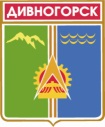 Администрация города ДивногорскаКрасноярского края П О С Т А Н О В Л Е Н И Е11.02.2019	                              г. Дивногорск	                                             №25пПриложение к постановлению администрации города Дивногорска  №25п от 11.02.2019 № Критерий оценки (показатель)БаллыНестандартность и новизна проектной идеиНестандартность и новизна проектной идеиНестандартность и новизна проектной идеи1Раскрытие потенциала территории (раскрытие потенциала дворовой территории на предмет повышения возможностей использования и улучшения условий)до 10 баллов2Оригинальный подход к благоустройству дворовой территории, многофункциональность, комплексность и технологичность решений (оценивается оригинальность  проекта, подход к благоустройству территории)до 10 баллов3Реалистичность  предлагаемых решений (оценивается возможность внедрения проекта в реальность)до 5 баллов4Создание индивидуального облика дворовой территории многоквартирного дома в увязке с существующими архитектурными объектами (оценивается индивидуальность дворовой территории, создавшийся единый архитектурный ансамбль, возможность получения эстетического удовольствия при нахождении на дворовой территории)до 10 балловФункциональностьФункциональностьФункциональность5Обеспечение возможности круглогодичной эксплуатации территории (оценивается возможность использование территории согласно функциональному назначению в течение года)до 5 баллов7Установка элементов детского уличного игрового оборудования с целью организации содержательного досуга (оценка безопасности игрового оборудования, уместность месторасположения, с учетом возрастных групп проживающих жителей, возможность для игр и тренировок: инфраструктура для тренировок, физической активности, упражнений и игр доступная круглые сутки в течение года)до 5 баллов8Установка садово-парковых малых архитектурных форм (оценка эстетического оформления и уместности на придомовой территории)до 5 баллов9Установка элементов мест отдыха  (оценка степени обеспечения возможности отдыха для всех групп жителей)до 5 баллов10Прокладка пешеходных дорожек для прогулок (оценка степени обеспечения возможности прогулки для всех групп жителей, проживающих в доме)до 5 баллов11Озеленение двора (оценка степени озеленения и использования существующего ландшафта, создание единой цветочной композиции)до 5 баллов12Доступность для маломобильных групп населения (обеспечение доступности для маломобильных групп населения, предложения по установке пандусов, съездов для беспрепятственного доступа на дворовую территорию)до 15 балловБезопасностьБезопасностьБезопасность13Освещенность (оценивается уровень обеспечения освещения в темное время суток, в том числе с учетом применения энергосберегающих технологий)до 5 баллов14Покрытие на детской площадке (оценивается предложения по установке безопасных качественных материалов и конструкций) до 5 баллов15Оформление входных групп в подъезды (оценивается оформление входных групп в подъезды с учетом безопасности и уровня комфортности доступа в подъезды)до 5 балловКомфортКомфортКомфорт16Возможность для прогулки (оценивается наличие пространства для прогулок, отсутствие физических препятствий)до 5 баллов17Доступность (оценивается доступность для всех, в том числе маломобильных групп населения (люди, испытывающие затруднения при самостоятельном передвижении, получении услуги, необходимой информации или при ориентировании в пространстве). до 10 баллов18Наличие парковочных  мест (оценивается возможность парковки на дворовой территории, удаленность от зон досуга и отдыха, оформление парковки)до 5 баллов19Реальность и экономичность при реализации проекта (оценивается степень реализации проекта)до 7 балловАктуальность проектаАктуальность проектаАктуальность проекта20Актуальность типового решения или дизайн-проектаНизкая степень актуальности - 5 баллов;
средняя степень актуальности – 7 баллов; высокая степень актуальности - 10 баллов № Критерий оценки (показатель)БаллыНестандартность и новизна проектной идеиНестандартность и новизна проектной идеиНестандартность и новизна проектной идеи1Новизна идеи и раскрытие потенциала территории (оценивается новизна идеи в комплексе предлагаемых решений, раскрытие потенциала территории на предмет повышения возможностей использования и улучшения условий)до 10 баллов2Оригинальный подход к благоустройству общественного пространства, многофункциональность, комплексность и технологичность решений (оценивается оригинальность  проекта, подход к благоустройству общественного пространства)до 10 баллов3Реалистичность  предлагаемых решений (оценивается возможность внедрения проекта в реальность)до 5 баллов4Степень художественной и композиционной выразительности решения (оценивается творческий подход к оформлению общественного пространства)до 5 баллов5Создание индивидуального облика общественного пространства в увязке с существующими архитектурными объектами (оценивается индивидуальность общественного пространства, создавшийся единый архитектурный ансамбль, возможность получения эстетического удовольствия при нахождении на общественной территории)до 10 балловРасположениеРасположениеРасположение6Историко-культурная или природная значимость (оценивается выбор территории для благоустройства в зависимости от значимости, популярности, востребованности для населения, привязки к достопримечательностям города)до 10 балловБезопасностьБезопасностьБезопасность7Защита в рамках дорожного движения от несчастного случая (оценивается оформление территории с учетом правил дорожного движения и безопасности нахождения на благоустраиваемой территории)до 5 баллов8Безопасность при нахождении на территории (защита от преступности и насилия, постоянное присутствие людей,  просматриваемость территории из прилегающих объектов, освещение территории в темное время суток)до 5 баллов9Защита от неблагоприятных погодных условий в течение года (защита от неблагоприятных физических ощущений: укрытие от ветра, дождя или снега,  холода, жары, яркого света)до 5 балловКомфортКомфортКомфорт10Возможность для прогулки (оценивается наличие пространства для прогулок, отсутствие физических препятствий)до 5 баллов11Доступность (оценивается доступность для всех, в том числе маломобильных групп населения (люди, испытывающие затруднения при самостоятельном передвижении, получении услуги, необходимой информации или при ориентировании в пространстве, наличие тактильных дорожек)до 10 баллов12Обеспечение свободного доступа на территорию (оценивается возможность парковки либо беспрепятственного доступа жителей на территорию, удаленность от зон досуга и отдыха)до 5 баллов13Реальность и экономичность при реализации проекта (оценивается степень реализации проекта)до 7 баллов14Уровень комфорта (наличие зон с сидячими местами,  удобные скамейки для отдыха, добротные материалы, возможность для обзора, разумная удаленность от объектов, интересные виды, освещенность (в темное время суток)до 10 балловФункциональностьФункциональностьФункциональность15Возможность для игр и тренировок (оценивается инфраструктура для тренировок, физической активности, упражнений и игр, доступная круглые сутки в течение года)до 5 баллов16Установка малых архитектурных форм (оценка эстетического оформления и уместности на общественной территории)до 5 баллов17Установка элементов мест отдыха  (оценка степени обеспечения возможности отдыха для всех групп населения)до 5 баллов18Комплексный характер благоустройства в соответствии с назначением общественного пространства (оценивается общее впечатление с учетом разумности и потребностей предлагаемых мероприятий по благоустройству)до 10 баллов19Актуальность типового решения или дизайн-проектаНизкая степень актуальности - 5 баллов;
средняя степень актуальности - 10 баллов; высокая степень актуальности - 15 баллов 